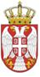 	Република СрбијаОСНОВНА ШКОЛА „КРАЉ ПЕТАР  I“        Ниш, Војводе Путника бр. 1Број: 610-1356/55-2-2021-04        Датум:2.12. 2021. годинеИ З В О Диз записника са 55.  телефонске седнице,Школског одбора  ОШ »Краљ Петар I« у Нишу,одржане дана  02. 12. 2021. године.ОДЛУКЕ1. Донета Одлука о давању сагласности на Измену Правилника о организацији и систематизацији послова. Сагласност на систематизациј								Записничар Лидија Цветковић